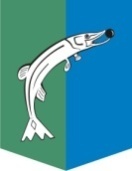 АДМИНИСТРАЦИЯСЕЛЬСКОГО ПОСЕЛЕНИЯ НИЖНЕСОРТЫМСКИЙСургутского районаХанты – Мансийского автономного округа - ЮгрыПОСТАНОВЛЕНИЕ«15» мая  2019 года                                                                                              №173  п. НижнесортымскийОб определении эксплуатирующей организации на объекте КОС-800с.п. НижнесортымскийВо исполнении определения Арбитражного суда Ханты-Мансийского автономного округа - Югры по делу № А75-18618/17 от 08.05.2019г.:	1. Назначить Муниципальное унитарное предприятие «Управление теплоснабжения и водоотведения «Сибиряк» в качестве эксплуатирующей организации на объекте КОС-800 с.п. Нижнесортымский в целях обеспечения дальнейшей эксплуатации объекта и организации водоотведения на территории сельского поселения Нижнесортымский Сургутского района в соответствии требованиями пункта 4 части 1 статьи 14 Федерального закона от 06.10.2003 № 131-ФЗ «Об общих принципах организации местного самоуправления в Российской Федерации».  2. Контроль за выполнением настоящего постановления возложить на заместителя главы сельского поселения Нижнесортымский И.А. Кузнецову, начальника службы документационного обеспечения О.П. Гуляеву, начальника службы жилищно-коммунального хозяйства и внешнего благоустройства сельского поселения Нижнесортымский О.Н. Федичкина.Глава поселения                                                                                     П.В.Рымарев